Spring 2017 Newsletter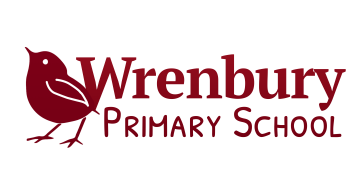 Dear children and parents/ carers,Welcome back - we hope you had a lovely Christmas break, Santa was very kind and you are ready for a very exciting and hard-working term. We have a lovely topic planned that covers all areas of the curriculum and provides an exciting an immersive learning journey through exploring the text of Kensuke’s Kingdom by Michael Morpurgo.Teaching and LearningWe have a whole school them each term and to start the school year off our theme is ‘Journeys’. We will be using a variety of quality texts to enrich this topic beginning with Kensuke’s Kingdom by Michael Murpurgo. This is a fantastic read full of excellent descriptions and a variety of sentence structure that will be amazing for our SPaG work. This book is a real page turner and I hope that you will enjoy it as much as we have. It may be useful to buy or rent, from the library, your own copy to enable you to follow the story and read along in class.Many of the curriculum subjects has been woven together to make our learning more meaningful this term. The holistic Spring term overview gives a flavour of the work we will be covering. We will try to learn outside of the classroom as much as possible, so please do bring a coat to school, even if the morning is bright and sunny as you leave home. We will go outside whatever the weather.Here is your weekly timetable for this term:Note: Learning Journey time will be used to cover the other subjects - Science, geography, history, computing, art, D&T and music. PE: You MUST be prepared for PE with a full kit - red tee-shirt, black shorts and trainers. A sweatshirt/joggers in grey/black/ navy for the colder sessions is recommended.Regular homework: Maths - for Fridays - Mymaths and/or other maths homeworkNote: you can log onto Mymaths at any time to consolidate your learning and work through their Booster Packs, not just as directed homework.English – for Mondays. This will either boost learnt work from lessons or help scaffold SPaG work. To be completed in the Green Homework books unless otherwise stated.Spellings - Spelling test on Fridays. You will also be required to work through most of the 100 Y5/6 words and revise the year 3/4 list of words (if you are in Year 5), or learn ALL of the Year 3/4 words (if you are in Year 4). You are well on your way with this but there are tricky words so will need extra time to learn.Additional homework will come in many guises; it could be key facts to learn, revision/consolidation of class learning, research, preparation for a lesson, spelling investigations, a short writing task, problem solving or a making task. It will be given out weekly (if a shorter task) with a few days to complete or fortnightly for a longer task. All homework should be of a very good quality. 'If something is worth doing, it is worth doing well!'Daily reading for at least 30 minutes. Please log this in the reading diaries as we check them daily and sign them. If you have any messages for us please feel free to write them in here also.Upcoming events for the classThis term we will be visiting the New Vic Theatre on Thursday 12th January so please be in school promptly at 8.45am.We will begin our swimming lessons this term commencing on Wednesday 1st February. More information will go out closer to the time.Mrs Winward and I are liaising with Mrs Cador to arrange our educational visit for this term.Parent PartnershipAs you know, strong parental partnership is key to your child’s education and success here at Wrenbury Primary School. This year we will build a stable and strong base for the children to enable them to build for the future ahead. If you ever have any worries or questions we are available at ‘meet and greet’ in the mornings and evenings – on the back playground by the school house – or feel free to contact the office to arrange a time that is convenient for the both of us.We are really looking forward to this term and we hope it will be as productive and enjoyable as last term.Kind Regards,Mr Sargeant and Mrs WinwardMondayTuesdayWednesdayThursdayFridaySession 1Literacyreading/ writing / SPAGLiteracyreading/ writing / SPAGLiteracyreading/ writing / SPAGLiteracyreading/ writing / SPAGLiteracyreading/ writing / SPAGFrenchMrs SharpeMorning breakMorning breakMorning breakMorning breakMorning breakMorning breakSession 2MathsMathsMathsMathsMathsLunch - 1 hrLunch - 1 hrLunch - 1 hrLunch - 1 hrLunch - 1 hrLunch - 1 hr15 mins assembliesAssembly PHSE/ In the NewsAssemblySingingLearning JourneySession 3PELearning JourneyLearning Journey RE/ MusicLearning JourneySession 4Learning JourneyLearning JourneyPERE/ MusicY6 Stars of the week Assembly